Siena College’s 32nd Annual High School Programming ContestSponsored by TransfinderMarch 29, 2019Green Problem #1:  Starting with some ArithmeticBackground Information: There are hundreds and depending on how you count them, even thousands of computer programming languages. The great majority of these languages use + for their arithmetic operator of addition. The language COBOL and many assembly languages use ADD rather than +.     The following table on currently popular programming languages may motivate a person to learn one language rather than another. 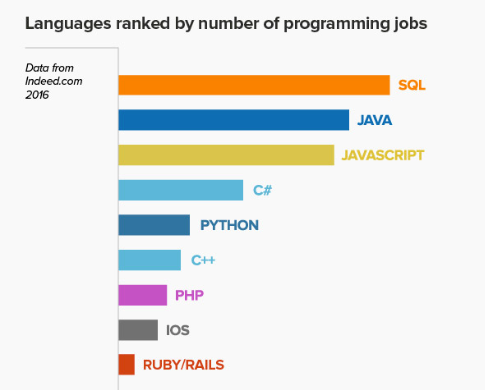 In two of our three contest languages, Java and C++, the / operator for integer division is the same. For Python 3.0 the // operator is used for integer division. In Java and C++:  17 / 5 will produce a quotient of 3.  In Python: 17 / 5 will give a floating point result of 3.4.  Python integer division, 17 // 5 gives 3 for an answer.It is frequently useful for programmers to not only compute a quotient when doing integer division but to also compute the integer remainder. In all three of our contest languages the remainder operation is %. For example: 17 % 5 gives an answer of 2 which is the remainder.Programming Problem:Input:  On separate lines, positive integers M and N with M, N < 1,000,000.  M is the dividend and N is the divisor.Output: On one line, M, N, Q and R where Q is the (integer) quotient and R is the remainder	 Each of the four values must be separated by one space.Example :	Input: 		17  5            		Output: 	17 5 3 2During the contest, Siena assistants will notify you when it is time to take a short break and get some pizza.V1